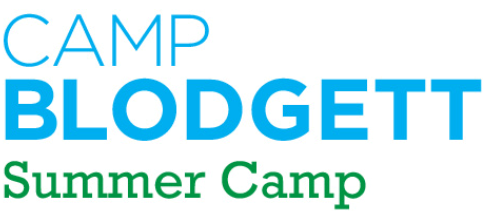 Job DescriptionCabin Counselor Employment Status: Seasonal PositionQualifications:Be at least 18 years of age and possess the maturity and skills to perform the job successfully.Have a sincere desire to work with and be of service to children.Willing to actively pursue and fulfill the goals and mission of Camp Blodgett.Knowledge of and/or experience with children ages 8-13Responsible to:Camp DirectorCabin Counselor Responsibilities:Live, along with a co-counselor, with a group of up to 14 campers, helping each camper adjust to and grow within the Camp Blodgett setting.Develop and nurture a caring and supportive cabin group to be a “home away from home” for the campers.Develop and implement evening room group time and cabin time activities to meet the needs of your campers.Develop, plan and implement high quality activities and workshops for your campers.Take every effort to build and nurture a sense of community and understanding among all staff members.Review the camp rules with campers and help to enforce these rules consistently throughout the session. Personally follow all camp rules and procedures.Work with campers on behavior management using the guidelines and training provided through Camp Blodgett, and always maintain the utmost respect for both campers and other staff.Camp Responsibilities:Work toward creating the best camp possible for our campers by being positive and enthusiastic about the program and campers, and by taking initiative whenever needed. Promote and support positive and meaningful interactions between campers.Fulfill the responsibilities of Counselor of the day as they are assigned.Fulfill the responsibilities as an Aquatic Observer during swimming times.Know each of their camper’s whereabouts at all times.Eat meals with campers, giving attention to camper interaction and dining hall procedures.Assist with all-camp events and other camp-wide activities as assigned, including leading evening activities, evening programs, and high/low ropes activities.Plan and implement workshops, having plans & needed supplies completed and turned in on time as established by the Education Coordinator.Cooperate with the Directors in the coordinating and organizing of the total camp program. Report to the Camp Director any concerns about a camper’s health, safely or well-being.Attend all planned activities, including staff training and staff meetings, and follow the daily schedule.Assist in total camp cleanup at the end of each session as per the Camp Director’s direction and at the end of the season as per the Facility Director/Executive Director’s direction. Fulfill all other duties as assigned by the Head Counselors, Camp Director, or Assistant Camp Director.